Аналитическая справкапо результатам Всероссийских проверочных работ,проведенных  с 15 сентября по 12 октября 2020 годав МАОУ СОШ № 20 имени А.П.Турчинского поселка ПсебайВ целях обеспечения мониторинга качества образования в МАОУ СОШ № 20 имени А.П.Турчинского поселка Псебай, руководствуясь приказом № 567  Министерства службы по надзору в сфере образования и науки (Рособрнадзор) от 06.05.2020 года  и Письмом №14-12 Министерства службы по надзору в сфере образования и науки (Рособрнадзор) от 22.05.2020 года с 15 сентября по 12 октября 2020-2021 учебного года были организованы и проведены Всероссийские проверочные работы (далее ВПР) в 5,6,7,8,9- х  классах.Цель проведения ВПР: - осуществления входного мониторинга качества образования, в том числемониторинга уровня подготовки обучающихся в соответствии с федеральными государственными образовательными стандартами начального общего и основного общего образования;-совершенствования преподавания учебных предметов и повышения качества образования в образовательных организациях;- корректировка организации образовательного процесса по учебным предметам на 2020/2021 учебный год.Перечень учебных предметов соответствовал учебным предметам по программам 2019/2020 учебного года:1.Общая информация о ВПР в МАОУ СОШ № 20 имени А.П.Турчинского поселка Псебай осенью 2020 годаИз таблицы видно, что больше всего отсутствовало учащихся на  предметах:- 6 класс: математика (8человек),- 7 класс: русский язык (8 человек),- 8 класс:  английский язык (7 человек), физика (7), обществознание (7),- 9 класс: русский язык (8 человек), обществознание (8).		     Отсутствие учащихся на ВПР зафиксировано в медицинских справках, записках родителей (законных представителей),                              приказах школы.2.Сравнительный анализ результатов ВПР с годовыми отметками учеников по журналу5 –е классы6-е классы7-е классы8 класс9-е классыАнализ данных  таблиц показал:- аномальных завышенных отметок по сравнению с отметками в журнале нет;- 100 % понизили отметки по сравнению с журналом по английскому языку в 8 классе;- большой процент понизили отметки в 5-х классах по русскому языку  (55,17 %), по окружающему миру (70 %);  в 6-х классах по биологии (83,67 %); в 7-х классах по  биологии (86,84 %),  истории (91,43 %), обществознанию (91,89 %); в 8 классе по  физике и русскому языку (79 %); в 9-х классах по русскому языку (92,31%),  по физике и биологии (83%), математике (78,13 %).Рекомендации учителям: Обратить внимание на выполнение требований к уровню подготовки учащихся по предметам и критерии оценивания работ, объективно оценивать   устные ответы и письменные работы обучающихся.3.Статистика по отметкам в 5-х классах        Всего в 5-х классах: 34 учащихсяСтатистика по отметкам в 6 -х классах        Всего в 6-х классах:    51 учащийсяСтатистика по отметкам в 7 -х классах        Всего в 7-х классах:   38 учащихсяСтатистика по отметкам в 8 классе        Всего в 8 классе:  31  учащийсяСтатистика по отметкам в 9-х классах        Всего в 9-х классах:  34 учащихся           Анализ данных таблиц показал:1.Наибольший процент «2»:  в 5-х класса по русскому языку (38 %)в 6-х классах по математике (39 %)в 7-х классах по обществознанию (70 % !!!), истории (40 %),в 8 классе по  русскому языку (41 %), английскому языку (79 % !!!),в 9- классах по  русскому языку (73 %), математике  (31 %).2.Средний оценочный балл ниже «3»:В 7-х классах по русскому языку (2,8), обществознанию (2,4), истории (2,6)В 8 классе по русскому языку (2,8), физике (2,9), английскому языку (2,3)В 9 классах  по математике (2,8), русскому языку (2,4), физике (2,9).4.Сравнение успеваемости, качества и обученности по предметамРусский языкСравнение с прошлыми годами по русскому языкуИз таблицы видно, что  в сравнении с прошлым годом наблюдается незначительное снижение успеваемости, качества, обученности учащихся.МатематикаСравнение с прошлыми годами по математике:Из таблицы видно, что  в сравнении с прошлым годом наблюдается снижение успеваемости (на 0,06), качества знаний (на 0,19), обученности учащихся (на 0,09)!!!ГеографияИсторияОбществознаниеБиологияФизикаХимия		Иностранный язык (английский)5.Сравнение выполнение заданий:  общероссийских ( ------)       и школьных результатов (         )   ВПР по предметам РУССКИЙ ЯЗЫКРусский язык 5 класс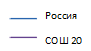 Низкий уровень усвоения заданий в 5 классе по русскому языку:1)Умение писать текст под диктовку, соблюдая в практике письма изученныеорфографические и пунктуационные нормы. 7)Умение составлять план прочитанного текста (адекватно воспроизводить прочитанный текст с заданной степенью свернутости) в письменной форме, соблюдая нормы построения предложения и словоупотребления. 15)Умение на основе данной информации и собственного жизненного опыта обучающихся определять конкретную жизненную ситуацию для адекватной интерпретации данной информации, соблюдая при письме изученные орфографические и пунктуационные нормы6 классНизкий уровень усвоения заданий в 6 классе по русскому языку:Низкий уровень овладения орфографическими и пунктуационными нормами (задание 1: 1К1, 1К2).Низкий уровень знаний по морфологии (задание 4.2- не смогли назвать отсутствующие части речи).Низкий уровень идейно-тематического анализа текста: большинство ребят не смогли определить и безошибочно записать основную мысль текста (задание 8).Низкий уровень умений по определению типа речи текста(задание 10). Причина низких результатов: - материал изучался во время дистанционного периода в 5 классе, в 6 классе было мало времени на отработку навыков;- неумение учащихся до конца прочитать, понять и выполнить задания;- мало уделялось внимания комплексному анализу текста.7 классНизкий уровень усвоения заданий в 7 классе по русскому языку:1К1. Списывать текст с пропусками орфограмм и пунктограмм, соблюдать в практике письма, изученные орфографические и пунктуационные нормы/ совершенствовать орфографические и пунктуационные умения и навыки на основе знаний о нормах русского литературного языка; соблюдать культуру чтения, говорения, аудирования и письма.      8 классНизкий уровень усвоения заданий в 8 классе по русскому языку:2K3. Проводить словообразовательный анализ слов; проводить морфологический анализ слова; проводить синтаксический анализ предложения3.2. Распознавать производные предлоги в заданных предложениях, отличать их от омонимичных частей речи, правильно писать производные предлоги4. Распознавать производные союзы в заданных предложениях, отличать их от омонимичных частей речи, правильно писать производные союзыОпознавать предложения с деепричастным оборотом и обращением; находить границы деепричастного оборота и обращения в предложении; соблюдать изученные пунктуационные нормы в процессе письма; обосновывать выбор предложения и знаков препинания в нем, в том числе с помощью графической схемыАнализировать различные виды словосочетаний и предложений с точки зрения их структурно-смысловой организации и функциональных особенностей; опознавать предложения осложненной структуры; соблюдать основные языковые нормы в письменной речи; опираться на грамматико-интонационный анализ при объяснении расстановки знаков препинания в предложении.9 классНизкий уровень усвоения заданий в 9 классе по русскому языку:9)  Определять вид тропа13) Определять тип  односоставного предложения15) Находить в ряду других предложений предложение обособленным согласованным определением, обосновывать условия обособления согласованного определения, в том числе с помощью графической схемы16) Находить в ряду других предложений предложение обособленным обстоятельством, обосновывать условия обособления обстоятельства, в том числе с помощью графической схемы1К1)Соблюдать изученные орфографические и пунктуационные правила при списыванииосложненного пропусками орфограмм и пунктограмм текста2К2) Проводить морфологический разбор (анализировать слово с точки зрения его принадлежности к той или иной части речи, умения определять морфологические 	признаки и синтаксическую роль данного слова).Рекомендации учителям русского языка и литературы:Рассматривать языковые единицы в функционально стилистическом аспекте (с точки зрения использования в речи).Уделять внимание работе с текстом. Учить находить ключевые слова, извлекать необходимую информацию.Усилить практическую направленность языковой подготовки обучающихся.Для устранения типичных ошибочных в работах учащихся  необходимо повысить  внимание  к заданиям на понимание смысла текста.Совершенствовать формирование пунктуационной зоркости в  простых предложениях с осложнением и в сложных предложениях.Повысить внимание учащихся к самоконтролю и самопроверке заданий.Следует систематически включать в процесс обучения письменные задания небольшого объема, требующие точности мысли и твердого знания фактов.Особо внимание стоит обратить на выполнение заданий по орфоэпическим и грамматическим нормам.Обратить внимание на все виды разборов по русскому языку.Совершенствовать навыки орфографической и пунктуационной грамотности.Расширять словарный запас обучающихся.ИНОСТРАННЫЙ язык (АНГЛИЙСКИЙ)8 классНизкий уровень усвоения заданий: 5)  Основным недостатком является  недостаточный уровень  сформированности лексических и грамматических навыков для выполнения заданий. По критерию «Лексическая и грамматическая правильность речи» учащиеся показали самые низкие результаты.6) Учащиеся допускают фонетические ошибки, препятствующие коммуникации.Вызвали затруднения задания связанные с :-пониманием в прослушанном тексте запрашиваемой информации,-умением читать текст и понимать основное содержание,-навыками монологического высказывания,- лексико-грамматическими навыками.Рекомендации учителям иностранного языка (английского):1.На заседании учителей  иностранного языка (английского)   выявить причины низких результатов ВПР, выработать стратегию по повышению навыков устной речи учащихся. 2.Обратить внимание учителей на перечень элементов содержания и недостаточно освоенные умения, навыки, виды деятельности участниками ВПР: «Осмысленное чтение текста вслух».  3.Усилить практическую направленность языковой подготовки обучающихся.4. Делать аудиозапись ответов обучающихся, а затем обсуждать их достоинства и недостатки, трудности и пути совершенствования спонтанной речи.5.При обучении тематическому монологическому высказыванию приучать обучающихся строго следовать предложенному в задании плану.МАТЕМАТИКАМатематика 5 класс6 классКомментарий к диаграмме: Несоответствие некоторых  заданий в УМК, данный материал проходят в 6 классе (тема «Десятичные дроби», задания №2,3).7 класс8 классВызвали затруднения задания повышенного уровня сложности, умение оперировать свойствами геометрических фигур, применять геометрические факты для решения задач (№14), умения решать текстовые задачи на производительность, покупки, движение (№ 16).9 классВ 9 классе несоответствие некоторых  заданий в УМК по предметам типам заданий в ВПР (задание № 10: тема «Статистика и теория вероятностей» изучается в конце 2 четверти 9 класса),          Рекомендации учителям математики:1.Для подготовки к ВПР учителям уделять больше времени решению текстовых задач, отрабатывать вычислительные умения учеников, а также привлекать сильных учащихся к решению нестандартных и олимпиадных задач.2.В 6 классе уделять больше времени развитию геометрических представлений3.На основе анализа индивидуальных результатов участников ВПР определена группа учащихся, которые нуждаются в усилении внимания – необходимо осуществлять дифференцированный подход к обучению различных групп учащихся на основе определения уровня их подготовки, постоянно выявлять проблемы и повышать уровень знаний каждого учащегося.Окружающий мир 5 классНизкий уровень усвоения заданий в 5 классе по окружающему миру: 10.2K3. Сформированность уважительного отношения к родному краю; осознанно строить речевое высказывание в соответствии с задачами коммуникации.10.2K2. Сформированность уважительного отношения к родному краю; осознанно строить речевое высказывание в соответствии с задачами коммуникации.   Основы гражданской идентичности, своей этнической принадлежности в форме осознания «Я» как члена семьи, представителя народа, гражданина России; описывать достопримечательности столицы и родного края.10.2K2. Сформированность уважительного отношения к родному краю; осознанно строить речевое высказывание в соответствии с задачами коммуникации.   Основы гражданской идентичности, своей этнической принадлежности в форме осознания «Я» как члена семьи, представителя народа, гражданина России; описывать достопримечательности столицы и родного края.БИОЛОГИЯ6 классНизкий уровень усвоения заданий: 1.2. Свойства живых организмов (структурированность, целостность, обмен веществ, движение, размножение, развитие, раздражимость, приспособленность, наследственность и изменчивость) их проявление у растений, животных, грибов и бактерий	Умение определять понятия, создавать обобщения, устанавливать аналогии, классифицировать, самостоятельно выбирать основания и критерии для классификации1.3. Свойства живых организмов (структурированность, целостность, обмен веществ, движение, размножение, развитие, раздражимость, приспособленность, наследственность и изменчивость) их проявление у растений, животных, грибов и бактерий.	Умение определять понятия, создавать обобщения, устанавливать аналогии, классифицировать, самостоятельно выбирать основания и критерии для классификации.8. Среды жизни.	Формирование основ экологической грамотности: способности оценивать последствия деятельности человека в природе, влияние факторов риска на здоровье человека выбирать целевые и смысловые установки в своих действиях и поступках по отношению к живой природе, здоровью своему и окружающих; осознание необходимости действий по сохранению биоразнообразия и природных местообитаний видов растений и животных.Биология 7 классНизкий уровень усвоения заданий: 1.3. Свойства живых организмов их проявление у растений. Жизнедеятельность цветковых растений .Формирование первоначальных систематизированных представлений о биологических объектах, процессах, явлениях, закономерностях; овладение понятийным аппаратом биологии3.3. Микроскопическое строение растений	Приобретение опыта использования методов биологической науки и проведения несложных биологических экспериментов для изучения живых организмов и человека3.4. Микроскопическое строение растений	Приобретение опыта использования методов биологической науки и проведения несложных биологических экспериментов для изучения живых организмов и человека5.3. Царство Растения. Органы цветкового растения.	Умение определять понятия, создавать обобщения, устанавливать аналогии, классифицировать, самостоятельно выбирать основания и критерии для классификации6. Органы цветкового растения. Микроскопическое строение растений. Жизнедеятельность цветковых растений.	Умение определять понятия, создавать обобщения, устанавливать аналогии, классифицировать, самостоятельно выбирать основания и критерии для классификации8.3. Свойства живых организмов (структурированность, целостность, обмен веществ, движение, размножение, развитие, раздражимость, приспособленность), их проявление у растений	Биология 8 классНизкий уровень усвоения заданий: 1.2. Классификация организмов. Принципы классификации. Одноклеточные и многоклеточные организмы.	Умения определять понятия, создавать обобщения, устанавливать аналогии, классифицировать, самостоятельно выбирать основания и критерии для классификации.10. Царство Растения.	 Умения создавать, применять и преобразовывать знаки и символы, модели и схемы для решения учебных и познавательных задач.13.2. Царство Растения.. Формирование системы научных знаний о живой природе, закономерностях ее развития, об исторически быстром сокращении биологического разнообразия в биосфере в результате деятельности человека для развития современных естественнонаучных представлений о картине мираБиология 9 классНизкий уровень усвоения заданий: 2.2. Классификация животных. Значение животных в природе и жизни человека	Использовать методы биологической науки: наблюдать и описывать биологические объекты и процессы, ставить биологические эксперименты и объяснять их результаты.4.1. Общие свойства организмов и их проявление у животных	. Осуществлять классификацию биологических объектов (животные, растения, грибов) по разным основаниям.10.1. Простейшие и беспозвоночные. Хордовые животные.	Устанавливать взаимосвязи между особенностями строения и функциями клеток и тканей, органов и систем органов.            Рекомендации учителю биологии:	1.Ввести в методику преподавания письменные задания из банка Решу ВПР и на развитие  функциональной грамотности.2.Повысить практическую составляющую предмета.3.Организовать индивидуальную работу со слабоуспевающими детьми.4.Систематически повторять материал.ИСТОРИЯ6 классСлабые результаты обучающиеся продемонстрировали в заданиях 7-8. В этих заданиях рассматриваются вопросы истории региона.Одной из причин низкого результата является наличие в работе заданий по краеведению, в то время как в рабочей программе отсутствует такой раздел. В частности, в 5 классе при изучении истории Древнего мира нет причин обращаться к истории края в рамках заданий ВПР в связи с несовпадением хронологических рамок (знаменитые личности, значимые события). 7 классПричины низкого уровня выполнения заданий ВПР общающимися:-низкий уровень познавательной активностии интеллектуальная пассивность обучающихся  в данных классах;-самые сложные темы в 6 классе по истории ( например, Возвышение Москвы и образование единого русского государства) изучались в формате дистанционного обучения, что при недостаточном уровне развития самостоятельности обучающихся  негативно отразилось на сформированности умения обучающихся устанавливать причинно-следственные связи, строить логическое рассуждение, умозаключение и делать выводы; Слабые результаты обучающиеся продемонстрировали в задании10. В этом задании рассматриваются вопросы истории региона. Одной из причин низкого результата является наличие в работе заданий по краеведению, в то время как в рабочей программе отсутствует такой раздел. В частности, в 6 классе при изучении истории Средних веков нет причин обращаться к истории края в рамках заданий ВПР в связи с несовпадением хронологических рамок (знаменитые личности, значимые события). 8 классНизкий уровень усвоения заданий:Задание 3 проверяет умение работать с текстовыми историческими источниками. В задании требуется провести атрибуцию исторического источника и проявить знание контекстной информации. Задание 5 проверяет знание исторической географии и умение работать с контурной картой. Необходимо нанести на контурную карту два объекта.Задание 12 проверяет знание истории родного края.Причина низких результатов: материал изучался во время дистанционного периода в7 классе, в 8 классе было мало времени на отработку навыков.
9 классНизкий уровень усвоения заданий:1)  Расположить в хронологической последовательности исторические события.5) Умение искать, анализировать, систематизировать и оценивать историческую информацию различных исторических и современных источников, раскрывая ее социальную принадлежность и познавательную ценностьПричина низких результатов: материал изучался во время дистанционного периода в 8 классе, в 9 классе было мало времени на отработку навыков.7)Использовать историческую карту как источник информации о границах России и других государств в Новое время, об основных процессах социально-экономического развития, о местах важнейших событий, направлениях значительных передвижений – походов, завоеваний, колонизации и др.10)Уметь объяснять какой из приведённых исторических фактов можно использовать для аргументации точки зрения.	13)Задание проверяет знание истории родного края.Причина низких результатов: материал изучался во время дистанционного периода в8 классе, в 9 классе было мало времени на отработку навыков.
Рекомендации учителям истории:Спланировать работу по устранению выявленных пробелов: - при изучении раздела Россия в XVI веке включить задания, которые позволят ликвидировать пробелы знаний учащихся, выявленные в ходе проведения ВПР(задания на оценку событий и личностей отечественной истории, установление причинно-следственных связей, работу с картографической информацией);- в рамках предмета Кубановедение  рассмотреть темы ВПР по краеведению, чтобы расширить знания обучающихся о знаменитых людях и значимых событиях Краснодарского края.ОБЩЕСТВОЗНАНИЕ7 класс8 класс9 классНизкий уровень усвоения заданий:Задание №3.Находить, извлекать и осмысливать информацию различного характера, полученную из доступных источников (диаграмм), систематизировать, анализироватьполученные данные; применять полученную информацию для соотнесения собственного поведения и поступков других людей с нормами поведения, установленными законом.Задание №8. Выполнять несложные практические задания, основанные на ситуациях жизнедеятельности человека в разных сферах обществаПричина низких результатов: материал изучался во время дистанционного периода в8 классе, в 9 классе было мало времени на отработку навыков.
Рекомендации:3.Организовать сопутствующее повторение тем и заданий, которые вызвали наибольшее затруднение у обучающихся.- при изучении темы «Особенности права» обратить внимание на понятие закон, дать характеристику государственному устройству Российской Федерации, называть органы государственной власти страны;- в рамках темы «Социализация личности»рассмотреть значимость общения в формировании личностных качеств человека;- на уроке обобщения по теме «Социальные нормы» повторить особенности религии, как источника духовности современного общества.ГЕОГРАФИЯ7 класс8 класс 9 класс 	Рекомендации учителю географии:1.Использовать на уроках задания по сопоставлению географических карт различной тематики. Больше внимания уделять отработке умения по нанесению географических объектов на контурную карту. 2.Формировать умения:по анализу   географического текста, извлечению конкретной информации к заданному вопросу;преобразованию информации из одной знаковой системы в другую.3.Для успешного освоения и понимания географических процессов и явлений обязательно выполнять практические работы на местности.4.Формировать у учащихся умение анализировать предложенный текст географического содержания и извлекать из него информацию по заданному вопросу, систематически и последовательно включая данный тип задания в содержание учебного материалаФИЗИКА8 классНизкий уровень усвоения заданий: 3. Развитие представлений о физических величинах, использование законов физики в конкретных условиях. 6. Умение применять в бытовых ситуациях знание физических явлений и их количественных закономерностей10. Умение анализировать, извлекать необходимую информацию из графиков, строить модели описанного явления, применять законы физики.9 классНизкий уровень усвоения заданий: 5. Умение интерпретировать результаты эксперимента, делать логические выводы из представленных экспериментальных данных. 8 Умение применять изученные понятия, самостоятельно описывать явление с использованием научной терминологии9. Умения усреднять физические величины и переводить их значения из одних единиц в другие. 10. Умение анализировать, извлекать необходимую информацию из текста или графиков, строить модели описанного явления, применять законы физики. 11. Умение применять изученные понятия в нетипичной ситуации при обработке экспериментальных данных с учётом погрешности измерения. Решать задачи разных типов повышенной трудности Рекомендации учителю физики:1.Обратить внимание на следующее: - на уроках подробно раскрывать физический смысл изучаемых законов и величин, используя обобщенные планы; – учить описывать и объяснять физические явления и свойства тел в разном виде: текстовом, табличном, графическом; – шире практиковать задания с развернутым ответом, на логику, поиск верного решения из нескольких вариантов, в том числе – качественных задач, задания на работу с текстом физического содержания;- использовать графики, таблицы, рисунки, фотографии экспериментальных установок для получения исходных данных при решении физических задач;- формировать умения применять в бытовых ситуациях знание физических явлений и их количественных закономерностейХИМИЯ9 классНизкий уровень усвоения заданий: 17)  определять принадлежность веществ к определенному классу соединений;
• составлять формулы неорганических соединений изученных классов;18) Химическая реакция. Химические уравнения. Закон сохранения массы веществ. Типы химических реакций (соединения, разложения, замещения, обмена).
Кислород. Водород. Вода. Генетическая связь между классами неорганических соединений. Правила безопасного обращения с веществами и лабораторным оборудованием. Способы разделения смесей. Причины затруднений при выполнении задания обучающимися № 17-18:-  несоответствие некоторых  заданий в УМК по предметам типам заданий в ВПР (задание № 6: тема «Галогены» изучается в конце 1 четверти 9 класса).  Рекомендации учителю химии: -акцентировать внимание на классах неорганических веществ, решении задач на вычисление массовой доли вещества в растворе, формированию навыков составления химических уравнений,- представлять анализ химической информации с диаграммах, фотографиях, рисунках, схемах.ОБЩИЕ   ВЫВОДЫпо итогам анализа результатов  Всероссийских проверочных работ, проведенных  осенью 2020 года:1.На некоторых  предметах (химия 9 класс)было много отсутствующих учащихся, что отразилось на результатах ВПР по классам:- 6 класс: математика (8человек),- 7 класс: русский язык (8 человек),- 8 класс:  английский язык (7 человек), физика (7),- 9 класс: русский язык (8 человек), обществознание (8).	 Отсутствие учащихся на ВПР зафиксировано в медицинских справках, записках родителей (законных представителей), приказах школы.2.ВПР выявил проблемы объективного оценивании в начальной школе: у некоторых учащихся отметки за 4 класс не соответствуют подготовке по предметам.3.Статистика по отметкам показала:                1) Наибольший процент «2»:  в 5-х класса по русскому языку (38 %)в 6-х классах по математике (39 %)в 7-х классах по обществознанию (70 % !!!), истории (40 %),в 8 классе по  русскому языку (41 %), английскому языку (79 % !!!),в 9- классах по  русскому языку (73 %), математике  (31 %).               2) Средний оценочный балл ниже «3»:В 7-х классах по русскому языку (2,8), обществознанию (2,4), истории (2,6)      В 8 классе по русскому языку (2,8), физике (2,9), английскому языку (2,3)      В 9 классах  по математике (2,8), русскому языку (2,4), физике (2,9).             4.Сравнение с прошлыми годами по русскому языкуИз таблицы видно, что  в сравнении с прошлым годом наблюдается незначительное снижение успеваемости, качества, обученности учащихся.Сравнение с прошлыми годами по математике:Из таблицы видно, что  в сравнении с прошлым годом наблюдается снижение успеваемости (на 0,06), качества знаний (на 0,19), обученности учащихся (на 0,09)!!!5.Сравнение выполнение заданий  школьных результатов с  общероссийскими не выявило значительных аномальных результатов по предметам. На диаграммах явные несовпадения по некоторым предметам  объясняются несоответствием некоторых  заданий в УМК по предметам типам заданий в ВПР(например, по математике (6 класс),  химии (9 класс)).Причины затруднений при выполнении заданий ВПР обучающимися:- невнимательность учащихся,   - пропуски занятий некоторых учеников из-за болезни, - дистанционная форма обучения в 4 четверти 2020 года, - низкий уровень сформированности  УУД у многих школьников,- неумение применить знания в практической деятельности,--индивидуальные особенности некоторых учащихся (в том числе эмоциональное состояние во время выполнения работы, медлительность и нехватка времени на сосредоточенное выполнение заданий (старались сделать всё, быстро, но неверно);-  несоответствие некоторых  заданий в УМК по предметам типам заданий в ВПР ,- недостаточно времени на повторение материала за  8 класс, - ранние сроки ВПР.По результатам анализа ВПР для улучшения качества образования в 4-х классах необходимо учесть следующие рекомендации:             1.Рассмотреть результаты ВПР на заседании ШМО; 2.Отрабатывать навыки таких умений, как: -умение распознавать основную мысль текста при его письменном предъявлении, адекватно формулировать основную мысль в письменной форме, соблюдая нормы построения предложения и словоупотребления; -умение строить речевое высказывание заданной структуры (вопросительное предложение) в письменной форме по содержанию прочитанного текста; -тщательно проанализировать количественные и качественные результаты ВПР по математике каждым учителем начальных классов, выявить проблемные зоны для отдельных классов и отдельных обучающихся; - продолжить работу по повышению качества знаний по математике и повышению мотивации учащихся к изучению предмета; - на уроках окружающего мира уделять внимание заданиям, требующим логических рассуждений; - проводить практические и лабораторные работы (несложные исследования, эксперименты); - научить учеников умению работать (анализировать, классифицировать по признакам, обобщать) по готовой модели;            -  использовать графики, таблицы, рисунки, фотографии для развития навыков обработки текстовой информации.3. Обратить внимание на выполнение требований к уровню подготовки выпускников по предметам и критерии оценивания работ обучающихся, объективно оценивать   устные ответы и письменные работы обучающихся.По результатам анализа ВПР в 5-9 классах учителям-предметникам даны общие рекомендации:1.Сделать корректировку календарно-тематического планирования по предметам, курсам с целью внесение необходимых изменений, направленных на формирование и  развитие несформированных умений,  видов деятельности, характеризующих достижение планируемых результатов освоения ООП НОО, ООП ООО, выявленных при проведении ВПР по предмету. 2.Использовать тренинговые задания для формирования устойчивых навыков выполнения заданий, развивать стойкие знания по предмету через систему разноуровневых упражнений:- Сдам ГИА: РЕШУ ВПР. Образовательный портал для подготовки к работам.- https://vpr.sdamgia.ru/ - в Открытом банке оценочных средств по предметам сайта ФИПИ.-http://www.fipi.ru/- НИКО.- https://www.eduniko.ru   3.Для усиления эффективности преподавания предметов в системе использовать уровневую дифференциацию, личностно-ориентированный подход на уроках, факультативах и во внеурочное время, проводить индивидуальную работу с обучающимися по освоению ФГОС.4.Обратить внимание на выполнение требований к уровню подготовки выпускников по предметам и критерии оценивания работ обучающихся, объективно оценивать   устные ответы и письменные работы обучающихся.  5.Уделить особое внимание слабоуспевающим обучающимся и поставить их на постоянный контроль со стороны учителя; разработать для обучающихся индивидуальный образовательный маршрут на основе 	данных о выполнении каждого из заданий.  6.Усилить работу методических объединений учителей начальных классов совместно с учителями-предметниками на школьном уровне в целях обеспечения преемственности в обучении выпускников начальной школы при переходе в 5-й класс и учета индивидуальных особенностей, образовательных достижений обучающихся 4-5 классов, обсуждения вопросов, связанных с совершенствованием читательской грамотности и речевой культуры обучающихся, их умений работать с текстами разных стилей и жанров.    7.Следует в начальной и основной школе уделить внимание формированию УУД смыслового чтения на предметном содержании и формированию УУД на классификацию по выделенным признакам.Заместитель директора по УМР					                       М.А.ГоловахинаАнализ рассмотрен на заседании педагогического совета 01.12.2020 года, протокол № 4.Приложение: Формула для расчета результатов ВПР математики и русского языка в прошлые года: Обученность - (количество "5" + количество "4" * 0,64 +количество "3" * 0,36, +количество "2" * 0,16 + +количество "н/а" * 0,08)/ общее количество учащихся.Формула для расчета результатов ВПР в 2020 году от ГБОУ «ИРО» КК: Степень обученности учащихся (СОУ) = (кол-во "пятёрок" × 100 + кол-во "четвёрок" × 64 + кол-во "троек" × 36 + кол-во "двоек" × 16 + кол-во "н/а" × 7) / общее кол-во учащихся.ПРИЛОЖЕНИЕ: аналитические справки учителей по предметам  (отдельно)5 класс6 класс7 класс8 класскласс Русский язык Русский язык Русский язык Русский языкРусский языкМатематикаМатематикаМатематикаМатематикаМатематикаОкружающий мирБиологияБиологияБиологияБиологияОкружающий мирИсторияИсторияИсторияИсторияОкружающий мирИсторияОбществознаниеОбществознаниеОбществознаниеОкружающий мирИсторияГеографияГеографияГеографияОкружающий мирИсторияФизикаФизикаОкружающий мирИсторияАнглийский языкХимияДата проведения ВПРПредметКлассКоличество учащихся в классеВыполняли ВПРОтсутство-вали Учитель, преподающий предмет в классеВремя15.09.2020(вторник)Русский язык (1 часть)5 а17Васева Е.И.45 минут15.09.2020(вторник)Русский язык (1 часть)5 б17Дранова А.П.45 минут15.09.2020(вторник)История6а25241Ососова И.А.45 минут15.09.2020(вторник)История6б26242Ососова И.А.45 минут15.09.2020(вторник)История7 а19172Ососова И.А.60 минут15.09.2020(вторник)История7 б19181Ососова И.А.60 минут15.09.2020(вторник)Иностранный язык831247Месхи С.М., Юрьева Ю.С.45 минут17.09.2020(четверг)Биология6а25241Волкова Л.Н.45 минут17.09.2020(четверг)Биология6б26251Волкова Л.Н.45 минут17.09.2020(четверг)География7а19181Никкерова Е.Ю.60 минут17.09.2020(четверг)География7б19181Никкерова Е.Ю.60 минут17.09.2020(четверг)Обществознание831247Бородина Е.С.45 минут17.09.2020(четверг)Русский язык9 а21165Рахимова И.Б.90 минут17.09.2020(четверг)Русский язык9 б13103Рахимова И.Б.90 минут22.09.2020(вторник)Русский язык (2 часть)5 а17161Васева Е.И.Дранова А.П.45 минут22.09.2020(вторник)Русский язык (2 часть)5 б17134Васева Е.И.Дранова А.П.45 минут22.09.2020(вторник)Биология831265Волкова Л.Н.60 минут22.09.2020(вторник)Математика9 а2121-Волосатова Н.А,90 минут22.09.2020(вторник)Математика9 б13112Волосатова Н.А,90 минут24.09.202.0(четверг)Математика6а25232Тертычная М.К.60 минут24.09.202.0(четверг)Математика6б26215Тертычная М.К.60 минут24.09.202.0(четверг)Биология7а1919-Волкова Л.Н.45 минут24.09.202.0(четверг)Биология7б1919-Волкова Л.Н.45 минут24.09.202.0(четверг)География9а21192Никкерова Е.Ю.90 минут24.09.202.0(четверг)География9б13103Никкерова Е.Ю.90 минут29.09.2020(вторник)Математика5а17143Галкина С.М.45 минут29.09.2020(вторник)Математика5б17161Галкина С.М.45 минут29.09.2020(вторник)Русский язык7а19154Дранова А.П90 минут29.09.2020(вторник)Русский язык7б19154Рахимова И.Б.90 минут29.09.2020(вторник)География831265Никкерова Е.Ю.90 минут29.09.2020(вторник)История9а21165Бородина Е.С.90 минут29.09.2020(вторник)История9б13121Бородина Е.С.90 минут01.10.2020(четверг)Окружающий мир5а17143Волкова Л.Н.45 минут01.10.2020(четверг)Окружающий мир5б17161Волкова Л.Н.45 минут01.10.2020(четверг)Русский язык6а2525-Васева Е.И60 минут01.10.2020(четверг)Русский язык6б26242Васева Е.И60 минут01.10.2020(четверг)Математика831265Тертычная М.К.90 минут01.10.2020(четверг)Химия9а21156Головахина М.А.  90 минут01.10.2020(четверг)Химия9б1313-Головахина М.А.  90 минут06.10.2020(вторник)Математика7а19154Волосатова Н.А.60 минут06.10.2020(вторник)Математика7б19172Волосатова Н.А.60 минут06.10.2020(вторник)Физика831247Комнатная Н.С.45 минут06.10.2020(вторник)Биология9а21183Волкова Л.Н.60 минут06.10.2020(вторник)Биология9б13121Волкова Л.Н.60 минут08.10.2020(четверг)Обществознание7а1919-Ососова И.А.45 минут08.10.2020(четверг)Обществознание7б19181Ососова И.А.45 минут08.10.2020(четверг)История831301Бородина Е.С.60 минут08.10.2020(четверг)Физика9а21192Комнатная Н.С.45 минут08.10.2020(четверг)Физика9б13121Комнатная Н.С.45 минут12.10.2020(понедельник)Русский язык831292Рахимова И.Б.90 минут12.10.2020(понедельник)Обществознание9а21165Бородина Е.С.45 минут12.10.2020(понедельник)Обществознание9б13103Бородина Е.С.45 минутрусский язык русский язык МатематикаМатематикаОкружающий мирОкружающий мирКоличество учащихся%Количество учащихся%Количество учащихся%  Понизили 1655,1712402170  Подтвердили 931,031653,33930  Повысили 413,7926,6700  Всего291003010030100русский язык русский язык МатематикаМатематикабиология биология историяисторияКоличество учащихся%Количество учащихся%Количество учащихся%Количество учащихся%  Понизили 2040,822965,914183,673164,58  Подтвердили 2755,11227,27816,331633,33  Повысили24,0836,820012,08  Всего49100441004910048100русский язык русский язык МатематикаМатематикабиология биология историяисторияОбществознаниеОбществознаниегеографиягеографияКоличество учащихся%Количество учащихся%Количество учащихся%Количество учащихся%Количество учащихся%Количество учащихся%  Понизили 2376,671959,383386,843291,433491,892055,56  Подтвердили 6201237,5513,1638,5725,411644,44  Повысили13,3313,13000012,700  Всего301003210038100351003710036100русский язык русский язык МатематикаМатематикабиология биология историяисторияОбществознаниеОбществознаниегеографиягеографияанглийский языканглийский языкфизикафизикаКоличество учащихся%Количество учащихся%Количество учащихся%Количество учащихся%Количество учащихся%Количество учащихся%Количество учащихся%Количество учащихся%  Понизили 2379,311142,312076,9215501145,831973,08241001979,17  Подтвердили 517,241453,85623,0815501354,17726,9200520,83  Повысили13,4513,85000000000000  Всего2910026100261003010024100261002410024100русский язык русский язык МатематикаМатематикабиология биология историяисторияОбществознаниеОбществознаниегеографиягеографияфизикафизикахимияхимияКоличество учащихся%Количество учащихся%Количество учащихся%Количество учащихся%Количество учащихся%Количество учащихся%Количество учащихся%Количество учащихся%  Понизили 2492,312578,132583,331760,711557,692172,412683,871139,29  Подтвердили 27,69721,88516,671035,71934,62827,59516,131657,14  Повысили00000013,5727,69000013,57  Всего2610032100301002810026100291003110028100ПредметКоличество участников ВПРОтметки (%)Отметки (%)Отметки (%)Отметки (%)% успева-емости% каче-стваСредний оценочный  балл Степень обученности (СОУ)ПредметКоличество участников ВПР«2»«3»«4»«5»% успева-емости% каче-стваСредний оценочный  балл Степень обученности (СОУ)Русский язык  2937,9317,2437,936,962,144,83,137,4Математика301053,332016,679036,673,545,18Окружающий мир306,6743,3346,673,3393503,544,7ПредметКоличество участников ВПРОтметки (%)Отметки (%)Отметки (%)Отметки (%)% успева-емости% каче-стваСредний оценочный  балл Степень обученности (СОУ)ПредметКоличество участников ВПР«2»«3»«4»«5»% успева-емости% каче-стваСредний оценочный  балл Степень обученности (СОУ)Математика4438,6420,4534,096,8261,340,93,141,4Русский язык4918,3742,8626,5312,2481,638,773,345,64Биология4914,2936,7340,828,1695,554,53,447,8История4818,7539,5837,54,1781413,342,85ПредметКоличество участников ВПРОтметки (%)Отметки (%)Отметки (%)Отметки (%)% успева-емости% каче-стваСредний оценочный  балл Степень обученности (СОУ)ПредметКоличество участников ВПР«2»«3»«4»«5»% успева-емости% каче-стваСредний оценочный  балл Степень обученности (СОУ)Математика3218,7556,2521,883,1381253,135,1Русский язык46,6730203,3346,6751,3323,332,833,46Биология3826,3247,3721,055,2673,726,33,139,5География368,3344,4444,442,7892473,446Обществознание3770,2721,625,412,732,482,423,9История354060006002,625,6ПредметКоличество участников ВПРОтметки (%)Отметки (%)Отметки (%)Отметки (%)% успева-емости% каче-стваСредний оценочный  балл Степень обученности (СОУ)ПредметКоличество участников ВПР«2»«3»«4»«5»% успева-емости% каче-стваСредний оценочный  балл Степень обученности (СОУ)Математика2615,385030,773,8584,634,63,243,7Русский язык2941,3837,9317,243,4557,1417,852,831,57Биология2615,3846,1530,777,6985383,340География2623,0846,1526,923,8577313,136Физика2429,175020,83071202,928,3Обществознание248,3337,533,3320,8391,654,13,745,6История303,3343,3346,676,6796,653,33,652,6 Английский язык2479,178,3312,5020,820,82,318,6ПредметКоличество участников ВПРОтметки (%)Отметки (%)Отметки (%)Отметки (%)% успева-емости% каче-стваСредний оценочный  балл Степень обученности (СОУ)ПредметКоличество участников ВПР«2»«3»«4»«5»% успева-емости% каче-стваСредний оценочный  балл Степень обученности (СОУ)Математика3231,2553,1315,63069162,832,53Русский язык2673,0811,5415,38027,516,752,424,6Биология302046,67303,338033,33,238География2917,2448,2831,033,4583343,238Обществознание2615,3842,3134,622684,638,463,446,1История287,1457,1435,71093363,344,4Физика3129,0354,8416,13070162,932,5Химия2810,7139,2942,867,1489503,542,5Класс Количество учащихся в классеКоличество участников ВПРКоличество отметокКоличество отметокКоличество отметокКоличество отметок% успева-емости% каче-стваСредний оценочный  балл Степень обучен-ности (СОУ)Класс Количество учащихся в классеКоличество участников ВПР«2»«3»«4»«5»% успева-емости% каче-стваСредний оценочный  балл Степень обучен-ности (СОУ)5342911511262,144,83,137,46514992113681,638,773,345,64738301496151,3323,332,833,468312912115157,1417,852,7531,57934261934-27,516,752,424,6Итого1881636549391060,130,13,033,8год УспеваемостьКачество знанийОбученность2017-20180,750,360,412018-20190,690,340,39осень 20200,600,300,34Класс Количество учащихся в классеКоличество участников ВПРКоличество отметокКоличество отметокКоличество отметокКоличество отметок% успева-емости% каче-стваСредний оценочный  балл Степень обучен-ности (СОУ)Класс Количество учащихся в классеКоличество участников ВПР«2»«3»«4»«5»% успева-емости% каче-стваСредний оценочный  балл Степень обучен-ности (СОУ)53430316659036,673,4345,186514417915361,340,93,141,4738326187181253,135,1832264138184,634,63,243,79343210175069162,832,53Итого1891644073411075,631,13,137год УспеваемостьКачество знанийОбученность2017-20180,830,470,462018-20190,820,50,46осень 20200,760,310,37Класс Количество учащихся в классеКоличество участников ВПРКоличество отметокКоличество отметокКоличество отметокКоличество отметок% успева-емости% каче-стваСредний оценочный  балл Степень обучен-ности (СОУ)Класс Количество учащихся в классеКоличество участников ВПР«2»«3»«4»«5»% успева-емости% каче-стваСредний оценочный  балл Степень обучен-ности (СОУ)7383631616192473,446831266127177313,136934295149183343,238Итого10391144232384,638,53,340,2Класс Количество учащихся в классеКоличество участников ВПРКоличество отметокКоличество отметокКоличество отметокКоличество отметок% успева-емости% каче-стваСредний оценочный  балл Степень обучен-ности (СОУ)Класс Количество учащихся в классеКоличество участников ВПР«2»«3»«4»«5»% успева-емости% каче-стваСредний оценочный  балл Степень обучен-ности (СОУ)6514891918281413,342,85738351421--6002,625,68313011314296,653,33,552,69342821610-93363,344,4Итого154141266942481,632,63,239,1Класс Количество учащихся в классеКоличество участников ВПРКоличество отметокКоличество отметокКоличество отметокКоличество отметок% успева-емости% каче-стваСредний оценочный  балл Степень обучен-ности (СОУ)Класс Количество учащихся в классеКоличество участников ВПР«2»«3»«4»«5»% успева-емости% каче-стваСредний оценочный  балл Степень обучен-ности (СОУ)738372592132,482,423,983124298591,654,13,745,6934264128284,638,463,446,1Итого10387313018864,429,93,034,7Класс Количество учащихся в классеКоличество участников ВПРКоличество отметокКоличество отметокКоличество отметокКоличество отметок% успева-емости% каче-стваСредний оценочный  балл Степень обучен-ности (СОУ)Класс Количество учащихся в классеКоличество участников ВПР«2»«3»«4»«5»% успева-емости% каче-стваСредний оценочный  балл Степень обучен-ности (СОУ)5343021314193503,544,76514971820495,554,53,447,87383810188273,726,33,139,5831264128285383.34093430614918033,33,238Итого1881732975591083,239,83,342,5Класс Количество учащихся в классеКоличество участников ВПРКоличество отметокКоличество отметокКоличество отметокКоличество отметок% успева-емости% каче-стваСредний оценочный  балл Степень обучен-ности (СОУ)Класс Количество учащихся в классеКоличество участников ВПР«2»«3»«4»«5»% успева-емости% каче-стваСредний оценочный  балл Степень обучен-ности (СОУ)832247125071202.928,3934319175-70162,932,5Итого6555162910070,518,22,930,4Класс Количество учащихся в классеКоличество участников ВПРКоличество отметокКоличество отметокКоличество отметокКоличество отметок% успева-емости% каче-стваСредний оценочный  балл Степень обучен-ности (СОУ)Класс Количество учащихся в классеКоличество участников ВПР«2»«3»«4»«5»% успева-емости% каче-стваСредний оценочный  балл Степень обучен-ности (СОУ)9332810,739,2942,867,1489503,542,5Класс Количество учащихся в классеКоличество участников ВПРКоличество отметокКоличество отметокКоличество отметокКоличество отметок% успева-емости% каче-стваСредний оценочный  балл Степень обучен-ности (СОУ)Класс Количество учащихся в классеКоличество участников ВПР«2»«3»«4»«5»% успева-емости% каче-стваСредний оценочный  балл Степень обучен-ности (СОУ)831241923020,812,52,318,6год УспеваемостьКачество знанийОбученность2017-20180,750,360,412018-20190,690,340,39осень 20200,600,300,34год УспеваемостьКачество знанийОбученность2017-20180,830,470,462018-20190,820,50,46осень 20200,760,310,37